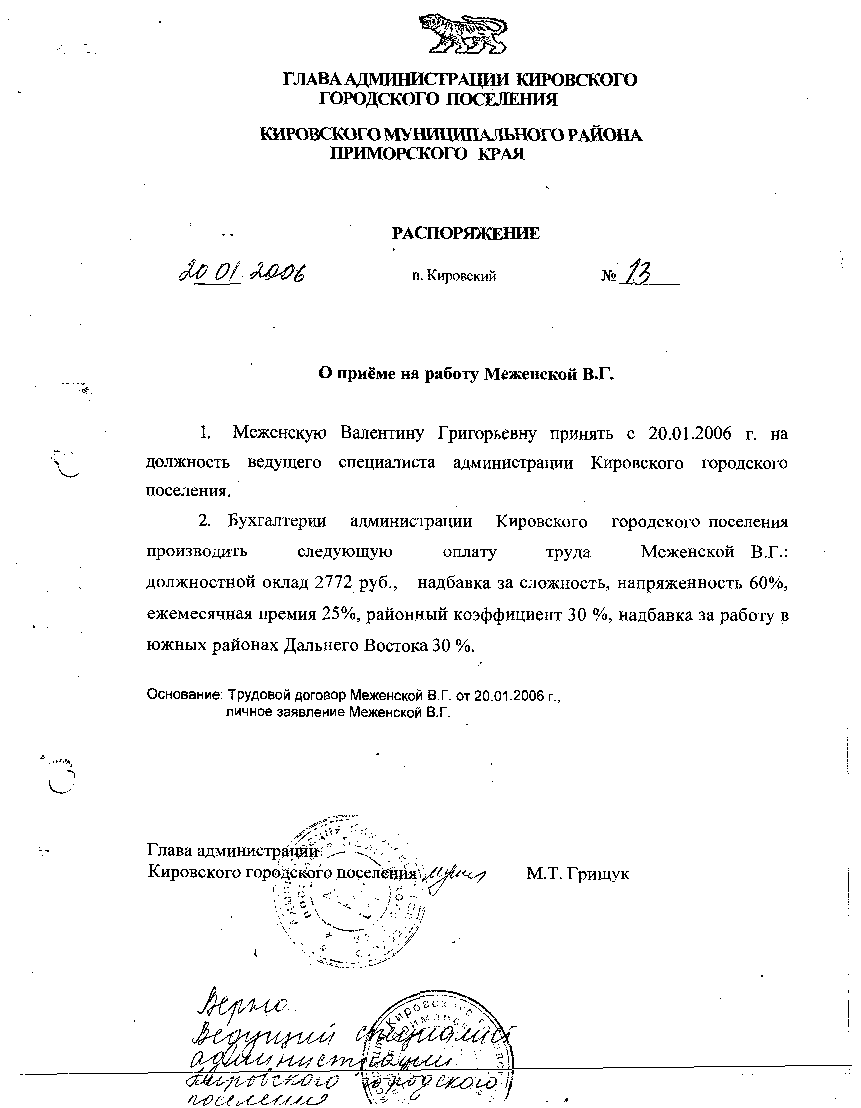 АДМИНИСТРАЦИЯ КИРОВСКОГО ГОРОДСКОГО ПОСЕЛЕНИЯПОСТАНОВЛЕНИЕ_11.06.2020                                        пгт Кировский                                 № 189Об определении мест  для выгула домашних животных на территории Кировского городского поселения Кировского муниципального района.       В целях регулирования вопросов в сфере благоустройства на территории Кировского городского поселения  Кировского муниципального района Приморского  края в части содержания домашних животных и повышения комфортности условий проживания граждан, в соответствии со статьей 8 Федерального закона Российской Федерации от 27.12.2018 № 498-ФЗ «Об ответственном обращении с животными и о внесении изменений в отдельные законодательные акты Российской Федерации», Федеральным законом  от 06.10.2003 № 131-ФЗ «Об общих принципах организации местного самоуправления в Российской Федерации», Уставом Кировского городского поселения,  администрация  Кировского городского поселенияПОСТАНОВЛЯЕТ         1. Определить следующие места для выгула домашних животных на территории Кировского городского поселения:-земельные участки, находящиеся в пользовании или собственности владельцев домашних животных;-на территории  поселения, где нет массового скопления людей: пустыри, места, находящиеся за жилым сектором и общественными местами.        2. Выгул домашних животных запрещается:- на детских и спортивных площадках;- на территории парков, скверов, местах массового отдыха;- на территориях детских, образовательных и лечебных учреждений;- на территориях, прилегающих к объектам культуры и искусства.       Действие настоящего пункта не распространяется на собак — поводырей.       3. Выгул домашних животных допускается только под присмотром их владельцев,  при условии обязательного обеспечения безопасности граждан, животных, сохранности имущества физических лиц и юридических лиц.       4.Экскременты домашних животных после удовлетворения последними естественных потребностей должны быть убраны владельцами указанных животных и размещены в мусорные контейнеры, предназначенные для сбора твердых коммунальных отходов.         5.За нарушение требований, указанных в п.п. 1, 2, 3, 4 настоящего постановления, владельцы домашних животных привлекаются к административной ответственности в порядке, предусмотренном действующим законодательством.6. Настоящее постановление обнародовать на официальном сайте Кировского городского поселения: e-mail: poskir@mail.ru и на информационном стенде в здании администрации Кировского городского поселения.7. Настоящее постановление вступает в силу со дня, следующего за днем его официального опубликования (обнародования).Глава Кировского городского поселения-Глава администрации Кировского городского поселения  -                                                                           С.А.Лозовских                                             